Комитет имущественных отношений администрации Череповецкого муниципального района (далее - Комитет) информирует о выдаче решения на использование земель или земельного участка, находящегося в государственной или муниципальной собственности, без предоставления земельных участков и установления сервитутов.- кадастровый квартал: 35:22:0114008;
- общей площадью 362 кв.м.; 
- местоположение: Вологодская область, Череповецкий район, Нелазское сельское поселение, п. Андогский; - цель использования: размещение объекта электроснабжения «Строительство участка ВЛ 0,23 кВ Л-3 от КТП 10/0,4 кВ 160 кВА Школа п. Андогский в Череповецком районе (Елисеев Н.Ф. Дог: №СПБ80-25205Ч/21 от 18.10.21)»- срок действия разрешения: с 22.07.2022 по 21.07.2025 г.
Разрешение на использование данного земельного участка осуществлено в соответствии с подпунктом 6 пункта 1 статьи 39.33, пунктами 3,4 статьи 39.36 Земельного кодекса Российской Федерации, постановлением Правительства Российской Федерации от 03.12.2014 №1300 «Об утверждении перечня видов объектов, размещение которых может осуществляться на землях или земельных участках, находящихся в государственной или муниципальной собственности, без предоставления земельных участков и установления сервитутов», постановлением Правительства Вологодской области от 28.12.2015 № 1208 «Об утверждении Порядка и условий размещения на территории Вологодской области объектов на землях или земельных участках, находящихся в государственной или муниципальной собственности, без предоставления земельных участков и установления сервитутов».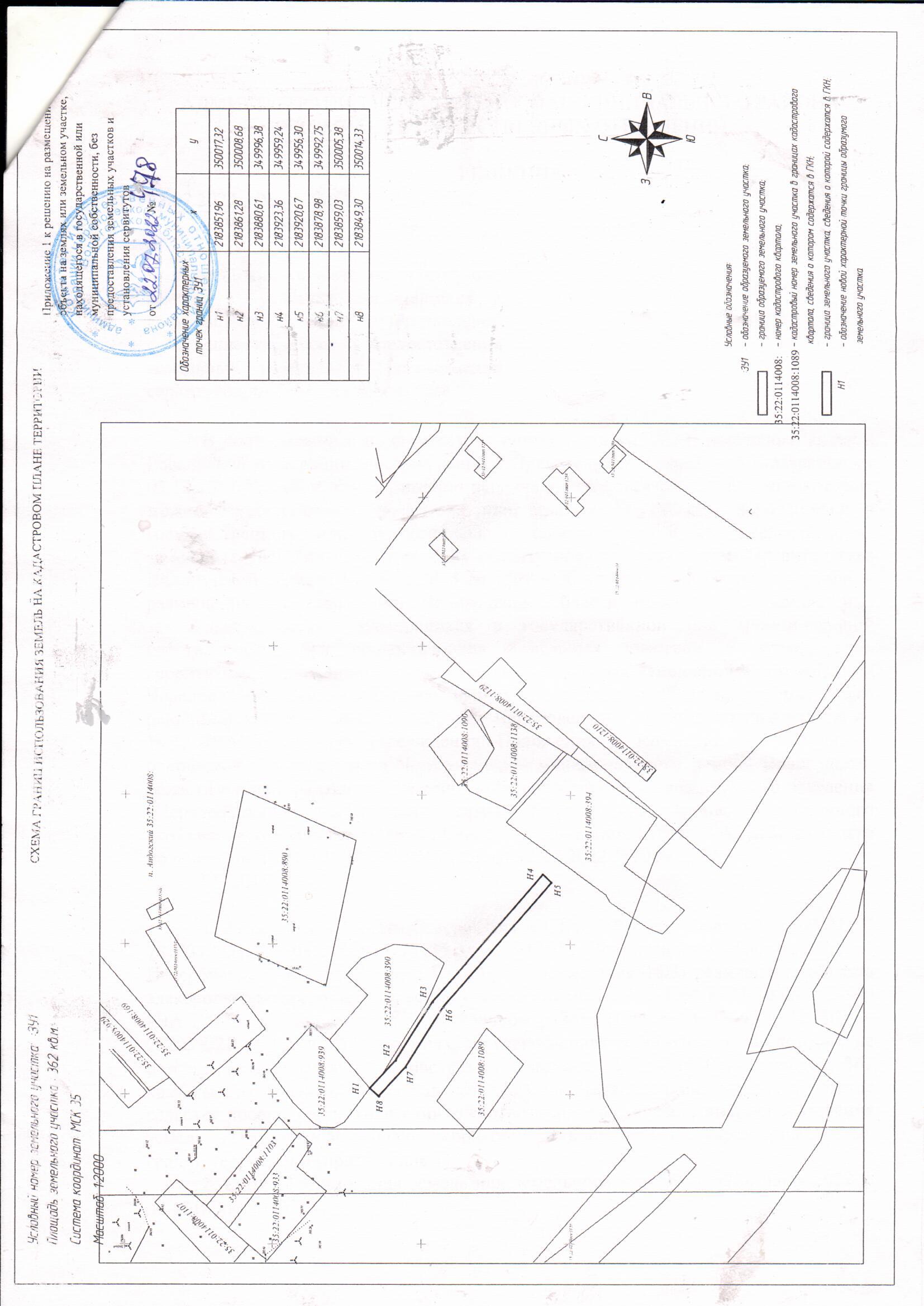 